PE                                      FLE Y3/4                                       DancePE                                      FLE Y3/4                                       DancePE                                      FLE Y3/4                                       Dance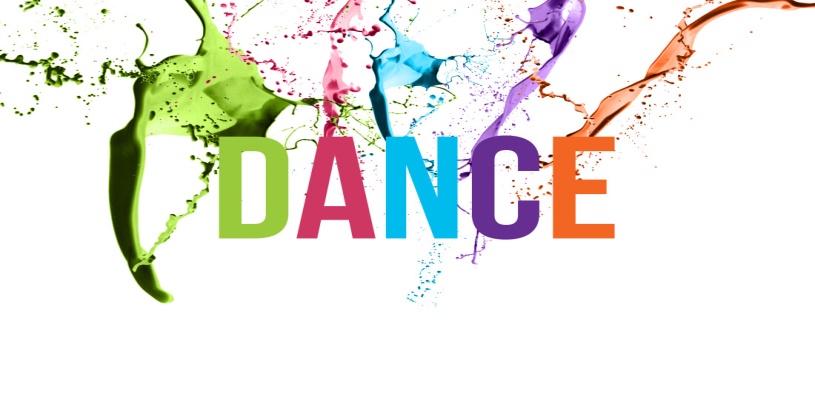 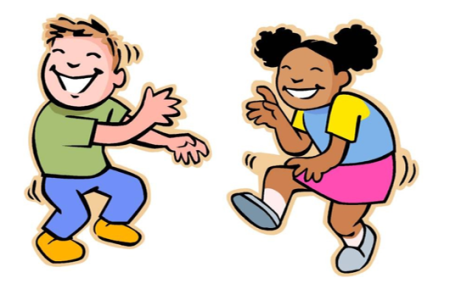 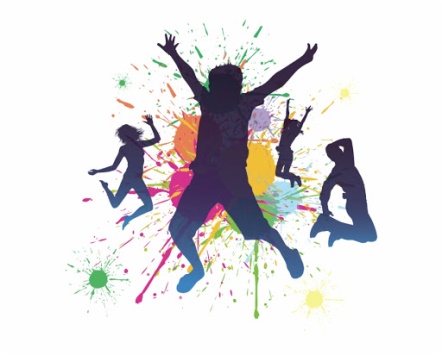 Our Endpoint